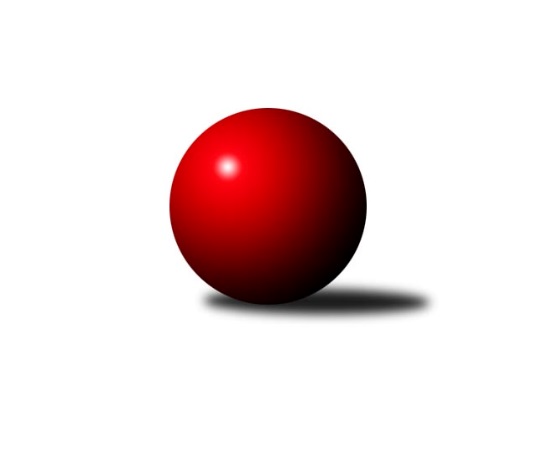 Č.11Ročník 2021/2022	22.6.2024 Středočeský krajský přebor II. třídy 2021/2022Statistika 11. kolaTabulka družstev:		družstvo	záp	výh	rem	proh	skore	sety	průměr	body	plné	dorážka	chyby	1.	TJ Lhotka	11	10	0	1	50.5 : 15.5 	(56.5 : 31.5)	1616	20	1148	468	35.2	2.	TJ Sokol Kostelec nad Černými lesy C	11	8	0	3	39.5 : 26.5 	(50.0 : 38.0)	1590	16	1133	457	27.8	3.	KK Kosmonosy C	11	7	0	4	43.0 : 23.0 	(49.5 : 38.5)	1596	14	1117	479	30.5	4.	TJ Sokol Brandýs nad Labem B	11	3	0	8	25.0 : 41.0 	(43.0 : 45.0)	1540	6	1101	439	38.7	5.	TJ Sokol Kostelec nad Černými lesy D	11	3	0	8	21.5 : 44.5 	(37.5 : 50.5)	1473	6	1068	404	43.3	6.	TJ Sokol Kostelec nad Černými lesy B	11	2	0	9	18.5 : 47.5 	(27.5 : 60.5)	1527	4	1093	434	41.8Tabulka doma:		družstvo	záp	výh	rem	proh	skore	sety	průměr	body	maximum	minimum	1.	TJ Lhotka	6	6	0	0	31.0 : 5.0 	(33.0 : 15.0)	1601	12	1677	1551	2.	TJ Sokol Kostelec nad Černými lesy C	6	6	0	0	29.5 : 6.5 	(31.0 : 17.0)	1695	12	1728	1639	3.	KK Kosmonosy C	6	5	0	1	28.0 : 8.0 	(28.5 : 19.5)	1675	10	1754	1589	4.	TJ Sokol Kostelec nad Černými lesy D	5	3	0	2	18.0 : 12.0 	(21.5 : 18.5)	1628	6	1687	1552	5.	TJ Sokol Brandýs nad Labem B	5	3	0	2	17.5 : 12.5 	(22.5 : 17.5)	1525	6	1596	1480	6.	TJ Sokol Kostelec nad Černými lesy B	5	2	0	3	14.5 : 15.5 	(16.5 : 23.5)	1578	4	1606	1546Tabulka venku:		družstvo	záp	výh	rem	proh	skore	sety	průměr	body	maximum	minimum	1.	TJ Lhotka	5	4	0	1	19.5 : 10.5 	(23.5 : 16.5)	1621	8	1718	1520	2.	KK Kosmonosy C	5	2	0	3	15.0 : 15.0 	(21.0 : 19.0)	1570	4	1671	1484	3.	TJ Sokol Kostelec nad Černými lesy C	5	2	0	3	10.0 : 20.0 	(19.0 : 21.0)	1586	4	1700	1533	4.	TJ Sokol Brandýs nad Labem B	6	0	0	6	7.5 : 28.5 	(20.5 : 27.5)	1546	0	1588	1523	5.	TJ Sokol Kostelec nad Černými lesy B	6	0	0	6	4.0 : 32.0 	(11.0 : 37.0)	1522	0	1617	1386	6.	TJ Sokol Kostelec nad Černými lesy D	6	0	0	6	3.5 : 32.5 	(16.0 : 32.0)	1467	0	1618	1353Tabulka podzimní části:		družstvo	záp	výh	rem	proh	skore	sety	průměr	body	doma	venku	1.	TJ Lhotka	10	9	0	1	44.5 : 15.5 	(50.5 : 29.5)	1616	18 	5 	0 	0 	4 	0 	1	2.	TJ Sokol Kostelec nad Černými lesy C	10	7	0	3	34.5 : 25.5 	(45.0 : 35.0)	1590	14 	5 	0 	0 	2 	0 	3	3.	KK Kosmonosy C	10	6	0	4	38.0 : 22.0 	(44.5 : 35.5)	1593	12 	4 	0 	1 	2 	0 	3	4.	TJ Sokol Brandýs nad Labem B	10	3	0	7	25.0 : 35.0 	(41.0 : 39.0)	1548	6 	3 	0 	2 	0 	0 	5	5.	TJ Sokol Kostelec nad Černými lesy D	10	3	0	7	20.5 : 39.5 	(34.5 : 45.5)	1473	6 	3 	0 	2 	0 	0 	5	6.	TJ Sokol Kostelec nad Černými lesy B	10	2	0	8	17.5 : 42.5 	(24.5 : 55.5)	1524	4 	2 	0 	3 	0 	0 	5Tabulka jarní části:		družstvo	záp	výh	rem	proh	skore	sety	průměr	body	doma	venku	1.	TJ Lhotka	1	1	0	0	6.0 : 0.0 	(6.0 : 2.0)	1593	2 	1 	0 	0 	0 	0 	0 	2.	KK Kosmonosy C	1	1	0	0	5.0 : 1.0 	(5.0 : 3.0)	1723	2 	1 	0 	0 	0 	0 	0 	3.	TJ Sokol Kostelec nad Černými lesy C	1	1	0	0	5.0 : 1.0 	(5.0 : 3.0)	1687	2 	1 	0 	0 	0 	0 	0 	4.	TJ Sokol Kostelec nad Černými lesy D	1	0	0	1	1.0 : 5.0 	(3.0 : 5.0)	1618	0 	0 	0 	0 	0 	0 	1 	5.	TJ Sokol Kostelec nad Černými lesy B	1	0	0	1	1.0 : 5.0 	(3.0 : 5.0)	1617	0 	0 	0 	0 	0 	0 	1 	6.	TJ Sokol Brandýs nad Labem B	1	0	0	1	0.0 : 6.0 	(2.0 : 6.0)	1523	0 	0 	0 	0 	0 	0 	1 Zisk bodů pro družstvo:		jméno hráče	družstvo	body	zápasy	v %	dílčí body	sety	v %	1.	Jakub Nový 	TJ Lhotka 	9	/	11	(82%)	19	/	22	(86%)	2.	Dušan Hejduk 	TJ Lhotka 	8	/	9	(89%)	14	/	18	(78%)	3.	Filip Bajer 	KK Kosmonosy C 	8	/	9	(89%)	12	/	18	(67%)	4.	Lukáš Kotek 	TJ Sokol Brandýs nad Labem B 	7	/	9	(78%)	13	/	18	(72%)	5.	Radek Horák 	KK Kosmonosy C 	7	/	11	(64%)	14	/	22	(64%)	6.	Jindřiška Svobodová 	KK Kosmonosy C 	7	/	11	(64%)	11.5	/	22	(52%)	7.	Veronika Šatavová 	TJ Sokol Kostelec nad Černými lesy C 	7	/	11	(64%)	11	/	22	(50%)	8.	Josef Hejduk 	TJ Lhotka 	6.5	/	10	(65%)	11.5	/	20	(58%)	9.	Pavel Holec 	TJ Sokol Brandýs nad Labem B 	6	/	7	(86%)	12	/	14	(86%)	10.	Vojtěch Stárek 	TJ Sokol Kostelec nad Černými lesy C 	6	/	11	(55%)	15	/	22	(68%)	11.	Jaroslava Soukenková 	TJ Sokol Kostelec nad Černými lesy C 	6	/	11	(55%)	11.5	/	22	(52%)	12.	František Zahajský 	TJ Sokol Kostelec nad Černými lesy D 	5.5	/	11	(50%)	10.5	/	22	(48%)	13.	Zdeněk Bayer 	KK Kosmonosy C 	4	/	4	(100%)	7	/	8	(88%)	14.	Oldřich Nechvátal 	TJ Sokol Brandýs nad Labem B 	4	/	9	(44%)	9	/	18	(50%)	15.	Michal Třeštík 	TJ Sokol Kostelec nad Černými lesy B 	4	/	10	(40%)	7	/	20	(35%)	16.	Jan Platil 	TJ Sokol Kostelec nad Černými lesy D 	4	/	10	(40%)	7	/	20	(35%)	17.	Martin Šatava 	TJ Sokol Kostelec nad Černými lesy C 	3.5	/	7	(50%)	8.5	/	14	(61%)	18.	Jakub Hlava 	TJ Sokol Kostelec nad Černými lesy B 	3.5	/	8	(44%)	9	/	16	(56%)	19.	Jan Novák 	TJ Sokol Kostelec nad Černými lesy B 	3	/	7	(43%)	5	/	14	(36%)	20.	Vítězslav Hampl 	TJ Sokol Kostelec nad Černými lesy D 	3	/	9	(33%)	10	/	18	(56%)	21.	Barbora Fajrajzlová 	TJ Lhotka 	2	/	2	(100%)	2	/	4	(50%)	22.	Pavel Nový 	TJ Lhotka 	2	/	3	(67%)	3	/	6	(50%)	23.	Kamil Rodinger 	TJ Sokol Kostelec nad Černými lesy B 	2	/	6	(33%)	3	/	12	(25%)	24.	Ladislav Dytrych 	KK Kosmonosy C 	2	/	6	(33%)	3	/	12	(25%)	25.	Josef Bouma 	TJ Sokol Kostelec nad Černými lesy D 	2	/	7	(29%)	7	/	14	(50%)	26.	Milan Hejduk 	TJ Lhotka 	1	/	2	(50%)	3	/	4	(75%)	27.	Eva Křenková 	TJ Sokol Brandýs nad Labem B 	1	/	2	(50%)	3	/	4	(75%)	28.	Jaroslav Novák 	TJ Sokol Kostelec nad Černými lesy B 	1	/	2	(50%)	1	/	4	(25%)	29.	Karel Nový 	TJ Lhotka 	1	/	2	(50%)	1	/	4	(25%)	30.	Pavla Hřebejková 	TJ Sokol Kostelec nad Černými lesy C 	1	/	3	(33%)	3	/	6	(50%)	31.	Ladislav Sopr 	TJ Sokol Brandýs nad Labem B 	1	/	3	(33%)	2	/	6	(33%)	32.	Luděk Horák 	KK Kosmonosy C 	1	/	3	(33%)	2	/	6	(33%)	33.	Martin Bulíček 	TJ Sokol Kostelec nad Černými lesy B 	1	/	6	(17%)	2.5	/	12	(21%)	34.	Peter Fajkus 	TJ Sokol Kostelec nad Černými lesy D 	1	/	7	(14%)	3	/	14	(21%)	35.	Daniel Sus 	TJ Sokol Kostelec nad Černými lesy C 	0	/	1	(0%)	1	/	2	(50%)	36.	Michal Hejduk 	TJ Lhotka 	0	/	1	(0%)	1	/	2	(50%)	37.	Jakub Šarboch 	TJ Sokol Brandýs nad Labem B 	0	/	5	(0%)	1	/	10	(10%)	38.	Tomáš Kužel 	TJ Sokol Kostelec nad Černými lesy B 	0	/	5	(0%)	0	/	10	(0%)	39.	Pavel Schober 	TJ Sokol Brandýs nad Labem B 	0	/	8	(0%)	3	/	16	(19%)Průměry na kuželnách:		kuželna	průměr	plné	dorážka	chyby	výkon na hráče	1.	KK Kosmonosy, 3-6	1635	1153	481	34.3	(408.8)	2.	TJ Sokol Kostelec nad Černými lesy, 1-4	1622	1140	481	33.3	(405.6)	3.	Lhotka - Hospoda U Hejduků, 1-2	1556	1107	449	37.7	(389.0)	4.	Brandýs 1-2, 1-2	1500	1077	422	46.1	(375.2)Nejlepší výkony na kuželnách:KK Kosmonosy, 3-6KK Kosmonosy C	1754	1. kolo	Jakub Nový 	TJ Lhotka	487	3. koloKK Kosmonosy C	1723	11. kolo	Jindřiška Svobodová 	KK Kosmonosy C	459	1. koloTJ Lhotka	1718	3. kolo	Radek Horák 	KK Kosmonosy C	451	1. koloKK Kosmonosy C	1705	7. kolo	Dušan Hejduk 	TJ Lhotka	447	3. koloKK Kosmonosy C	1661	9. kolo	Zdeněk Bayer 	KK Kosmonosy C	446	11. koloTJ Sokol Kostelec nad Černými lesy B	1617	11. kolo	Radek Horák 	KK Kosmonosy C	445	7. koloKK Kosmonosy C	1617	3. kolo	Radek Horák 	KK Kosmonosy C	444	11. koloTJ Sokol Kostelec nad Černými lesy B	1598	1. kolo	Filip Bajer 	KK Kosmonosy C	439	11. koloTJ Sokol Kostelec nad Černými lesy C	1592	9. kolo	Filip Bajer 	KK Kosmonosy C	439	7. koloKK Kosmonosy C	1589	5. kolo	Zdeněk Bayer 	KK Kosmonosy C	434	5. koloTJ Sokol Kostelec nad Černými lesy, 1-4TJ Sokol Kostelec nad Černými lesy C	1728	10. kolo	Jaroslava Soukenková 	TJ Sokol Kostelec nad Černými lesy C	471	11. koloTJ Sokol Kostelec nad Černými lesy C	1708	1. kolo	Vítězslav Hampl 	TJ Sokol Kostelec nad Černými lesy D	459	6. koloTJ Sokol Kostelec nad Černými lesy C	1706	4. kolo	Vojtěch Stárek 	TJ Sokol Kostelec nad Černými lesy C	455	7. koloTJ Sokol Kostelec nad Černými lesy C	1704	7. kolo	Jaroslava Soukenková 	TJ Sokol Kostelec nad Černými lesy C	450	10. koloTJ Sokol Kostelec nad Černými lesy C	1700	5. kolo	Radek Horák 	KK Kosmonosy C	450	6. koloTJ Sokol Kostelec nad Černými lesy C	1687	11. kolo	Jaroslava Soukenková 	TJ Sokol Kostelec nad Černými lesy C	450	1. koloTJ Sokol Kostelec nad Černými lesy D	1687	6. kolo	František Zahajský 	TJ Sokol Kostelec nad Černými lesy D	450	3. koloTJ Sokol Kostelec nad Černými lesy D	1685	8. kolo	Martin Šatava 	TJ Sokol Kostelec nad Černými lesy C	444	10. koloKK Kosmonosy C	1671	6. kolo	Vojtěch Stárek 	TJ Sokol Kostelec nad Černými lesy C	443	10. koloKK Kosmonosy C	1664	2. kolo	Vojtěch Stárek 	TJ Sokol Kostelec nad Černými lesy C	440	6. koloLhotka - Hospoda U Hejduků, 1-2TJ Lhotka	1677	2. kolo	Pavel Nový 	TJ Lhotka	442	2. koloTJ Lhotka	1611	1. kolo	Dušan Hejduk 	TJ Lhotka	440	2. koloTJ Lhotka	1596	4. kolo	Jakub Hlava 	TJ Sokol Kostelec nad Černými lesy B	440	4. koloTJ Lhotka	1593	11. kolo	Oldřich Nechvátal 	TJ Sokol Brandýs nad Labem B	439	1. koloTJ Sokol Brandýs nad Labem B	1584	1. kolo	Jakub Nový 	TJ Lhotka	436	4. koloTJ Lhotka	1575	10. kolo	Dušan Hejduk 	TJ Lhotka	428	8. koloTJ Lhotka	1551	8. kolo	Josef Hejduk 	TJ Lhotka	425	10. koloTJ Sokol Kostelec nad Černými lesy B	1543	4. kolo	Dušan Hejduk 	TJ Lhotka	421	11. koloTJ Sokol Kostelec nad Černými lesy C	1533	2. kolo	Pavel Nový 	TJ Lhotka	415	1. koloTJ Sokol Brandýs nad Labem B	1523	11. kolo	Dušan Hejduk 	TJ Lhotka	415	4. koloBrandýs 1-2, 1-2TJ Sokol Brandýs nad Labem B	1596	10. kolo	Pavel Holec 	TJ Sokol Brandýs nad Labem B	436	8. koloKK Kosmonosy C	1578	10. kolo	Pavel Holec 	TJ Sokol Brandýs nad Labem B	431	2. koloTJ Sokol Kostelec nad Černými lesy C	1547	8. kolo	Radek Horák 	KK Kosmonosy C	431	10. koloTJ Sokol Brandýs nad Labem B	1535	2. kolo	Lukáš Kotek 	TJ Sokol Brandýs nad Labem B	430	10. koloTJ Lhotka	1520	6. kolo	Lukáš Kotek 	TJ Sokol Brandýs nad Labem B	423	8. koloTJ Sokol Brandýs nad Labem B	1515	8. kolo	Pavel Holec 	TJ Sokol Brandýs nad Labem B	422	6. koloTJ Sokol Brandýs nad Labem B	1497	4. kolo	Jindřiška Svobodová 	KK Kosmonosy C	412	10. koloTJ Sokol Brandýs nad Labem B	1480	6. kolo	Pavel Holec 	TJ Sokol Brandýs nad Labem B	407	4. koloTJ Sokol Kostelec nad Černými lesy B	1386	2. kolo	Pavel Holec 	TJ Sokol Brandýs nad Labem B	404	10. koloTJ Sokol Kostelec nad Černými lesy D	1353	4. kolo	Martin Šatava 	TJ Sokol Kostelec nad Černými lesy C	397	8. koloČetnost výsledků:	6.0 : 0.0	7x	5.5 : 0.5	2x	5.0 : 1.0	10x	4.5 : 1.5	1x	4.0 : 2.0	5x	2.0 : 4.0	3x	1.0 : 5.0	5x